Приход на склад
(00)100011122233344455(21)000pal1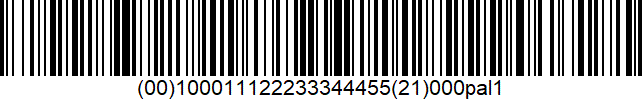 Коробка с фотоаппаратами - 5 шт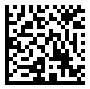 (00)011133355566688111(21)000ph10Коробка с фотоаппаратами – 5 шт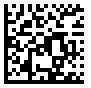 (00)011133355566688111(21)000ph20ТоварыCanon EOS 80D Kit 18-135 IS USM 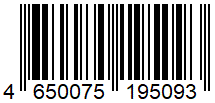 4650075195093 (короб 10 штук в нк – 4650075192139)Nikon D850 Body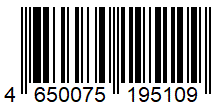 4650075195109 (короб 100 штук в нк – 4650075195581)Марки(Коробка 1)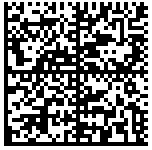 010465007519509321pFKoIV<IRb6HELtU3NKL91TEST92dGVzdH5k/UOlbWzet511HAS6/kutlnF9TdEpA7G6nXU= 010465007519509321pFKoIV<IRb6HELtU3NKL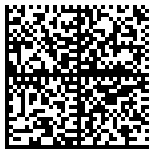 010465007519509321mpcYwdKJk?QZJiVaejmK91TEST92dGVzdH5k/UOlbWzet511HAS6/kutlnF9TdEpA7G6454= 010465007519509321mpcYwdKJk?QZJiVaejmK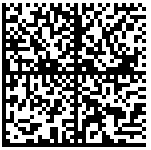 010465007519509321eU45jfQxqZ7jQayS9PmO91TEST92dGVzdH5k/UOlbWzet511HAS6/kutlnF9TdEpA7G6454=010465007519509321eU45jfQxqZ7jQayS9PmO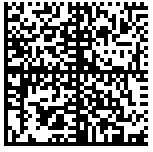 0104650075195093219KwlHofTonwBB&riYBsj91TEST92dGVzdH5k/UOlbWzet511HAS6/kutlnF9TdEpA7Gggtt=0104650075195093219KwlHofTonwBB&riYBsj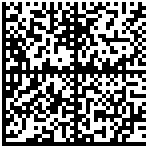 010465007519509321*fmq"dXSBHQpsrA"TXSO91TEST92dGVzdH5k/UOlbWzet511HAS6/kutlnF9TdEpA7Gggtt=010465007519509321*fmq"dXSBHQpsrA"TXSO(Коробка 2)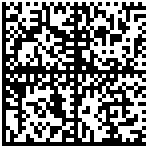 010465007519510921.8ldq?r>JA2R'6;IR!k&91TEST92dGVzdH5k/UOlbWzet511HAS6/kutlnF9TdEpA7Gggt==010465007519510921.8ldq?r>JA2R'6;IR!k&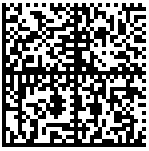 0104650075195109210H%RpKbmWL)O.'JJDgo791TEST92dGVzdH5k/UOlbWzet511HAS6/kutlnF9TdEpA7Gg3a==0104650075195109210H%RpKbmWL)O.'JJDgo7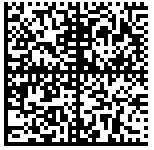 010465007519510921eh<IQFdDYL4tXsQEdS=?91TEST92dGVzdH5k/UOlbWzet511HAS6/kutlnF9TdEpA7Gg44r=010465007519510921eh<IQFdDYL4tXsQEdS=?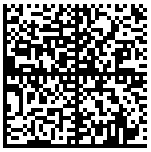 010465007519510921j%bc4V6Df>cz%>qFYn<q91TEST92dGVzdH5k/UOlbWzet511HAS6/kutlnF9TdEpA7Gg432=010465007519510921j%bc4V6Df>cz%>qFYn<q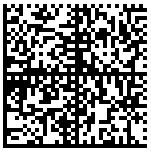 010465007519510921SF>4bdqwIbV8tfNq+_/E91TEST92dGVzdH5k/UOlbWzet511HAS6/kutlnF9TdEpA7Gg00u=010465007519510921SF>4bdqwIbV8tfNq+_/E                                   Подбор заказаКоробкиКоробка с фотоаппаратами - 5 шт(00)011133355566688111(21)000ph10Коробка с фотоаппаратами – 5 шт(00)011133355566688111(21)000ph20